1：Clean cookies2：Clean temporary file3：Random 0-15 seconds waiting4：use mysql  get proxy port and change proxy port status   SELECT us_portFROM us_portWHERE status IN (0)UPDATE us_portSETstatus='1'5： change browser fingerprint6：open url http://publishdream.com  7：open url http://lumtest.com/myip.json get proxy ip ，state8：set offername offerAdvertisers 9：Check if IP is duplicate（31day）SELECT count(*) FROM history WHERE IP='{-Variable.PROXYIP-}' AND TIMESTAMPDIFF(day,Time,now())<'31'  AND (Advertisers='{-Variable.Advertisers-}' OR OfferName='{-Variable.Offername-}');If = 0Add proxy ip to mysql~~~~~~~~~~~~~~~~~~~~~~~~~~~~~~~~~~~~~~~~~~~~~~~~~~~~~~~~~~~~~~~~~~~~~~~~~~~~~~~~~~~~~~INSERT INTO history(Advertisers,Offername,IP,Time)values ('{-Variable.Advertisers-}','{-Variable.Offername-}','{-Variable.PROXYIP-}','{-Variable.Time-}')If = 1Go to 6.    Try 4 times.10 open offer url (https://www.123cashnow.com/)Get domain  If domain = www.123cashnow.com go to 11Else Go to 10 try  Try 4 times.11Get data for mysql and excel to variableMysqlSELECT  Data_ID ,First_Name ,Last_Name ,Email ,Phone ,Address ,City ,State ,Zip ,YY ,MM ,DD ,Mobile ,Rent_or_Own ,Employer ,Job_Title ,Work_Phone ,Pay_Frequency ,Monthly_Income ,SSN ,License_No ,License_State ,Bank_Name ,Bank_Account ,Routing_No ,Loan_Amount ,status5FROM us_data  WHERE status5 IN (0)ORDER BY Data_ID LIMIT 1;UPDATE us_data status5SETstatus5='1'WHERE Data_ID='{-Variable.Data_ID-}'~~~~~~~~~~~~~~~~~~~~~~~~~~~~~~~~~~~~~~~~~~~~~~~~~~~~~~~~~~12Use get data ，input to website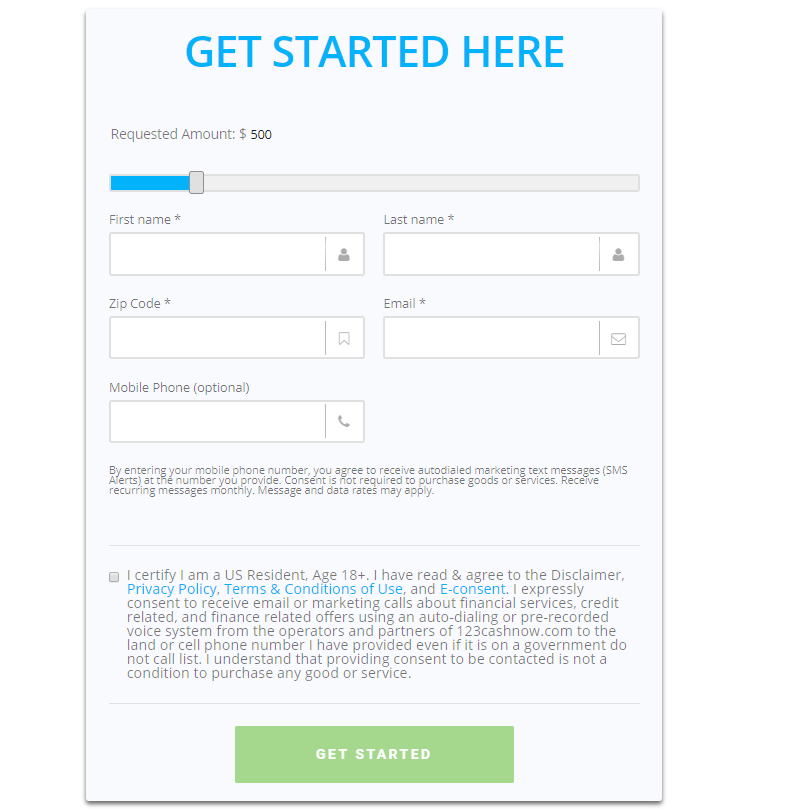 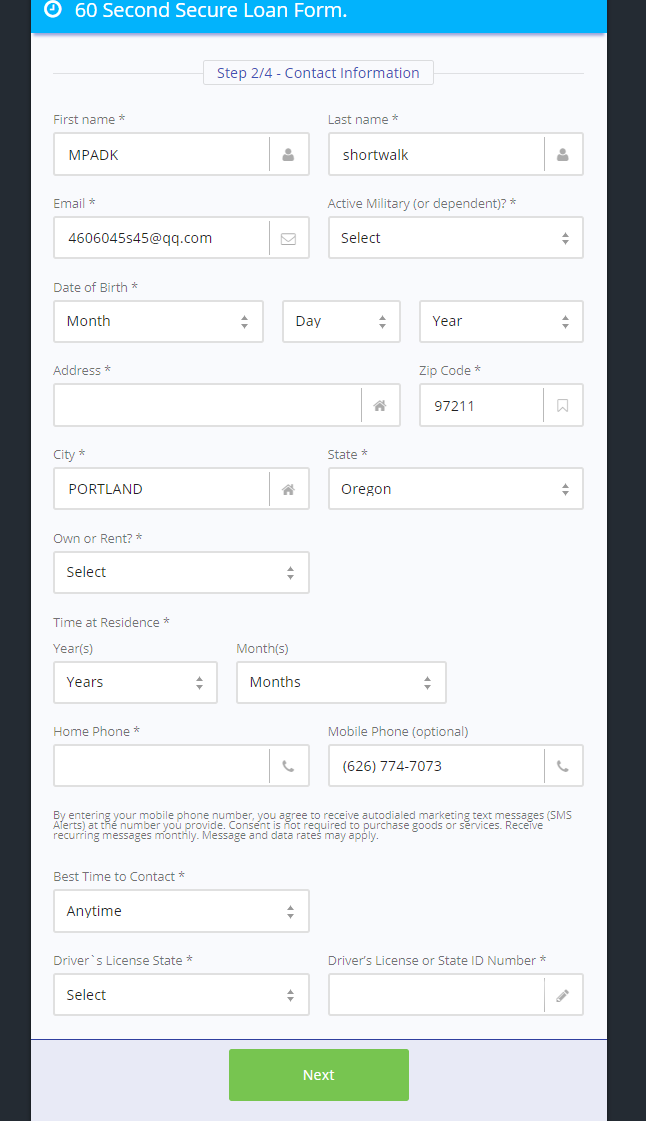 Submit 4 page13Wait 30 secondsGet domainIf domain   = www.123cashnow.com  go to 13. Try 20 times  domain   = www.redirectlead.com  go to 13. Try 20 times  domain   = contract.nationalsmallloan.com  go to 13. Try 20 times  domain   = inbox-credit-cache.vertical.arbcalls.com  go to 13. Try 20 times  domain   = account.zocaloans.com  go to 13. Try 20 times  domain   = csl.monevo.us  go to 13. Try 20 timeselse：exitEND